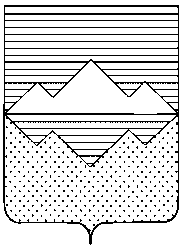 АДМИНИСТРАЦИЯСАТКИНСКОГО МУНИЦИПАЛЬНОГО РАЙОНАЧЕЛЯБИНСКОЙ ОБЛАСТИПОСТАНОВЛЕНИЕОт «22» ноября 2023 года  №  694г. СаткаВ соответствии с пунктом 5 статьи 20 Федерального закона Российской Федерации от 06.10.2003 № 131 – ФЗ «Об общих принципах организации органов местного самоуправления», Уставом Саткинского муниципального района, а также в целях  организации чествования ветеранов Великой Отечественной войны, детей погибших защитников Отечества и приравненных к ним лиц, проживающих на территории Саткинского муниципального района, с 79 – ой годовщиной Победы в Великой Отечественной войне 1941 – 1945 годов,   ПОСТАНОВЛЯЮ:1. Утвердить Порядок осуществления выплаты единовременного социального пособия ветеранам Великой Отечественной войны, детям погибших участников Великой Отечественной войны и приравненных к ним лиц, в связи с празднованием 79 – ой годовщины Победы в Великой Отечественной войне 1941 – 1945 гг., проживающим на территории Саткинского муниципального района, согласно приложению к настоящему постановлению.2. Организацию выполнения настоящего постановления возложить на Управление социальной защиты населения администрации Саткинского муниципального района (Иванова А.Б.).3. Отделу организационной и контрольной работы Управления делами и организационной     работы     Администрации     Саткинского       муниципального      района (Корочкина Н.П.) опубликовать настоящее   постановление   в газете  «Саткинский рабочий» и на официальном сайте Администрации Саткинского муниципального района.4. Контроль за реализацией настоящего постановления возложить на заместителя Главы по социальным вопросам  Савостову М.Н.5. Настоящее постановление вступает в силу с момента его подписания.         Глава Саткинского муниципального района                                                 А.А. Глазков  Порядок осуществления выплаты единовременного социального пособия ветеранам Великой Отечественной войны, детям погибших участников Великой Отечественной войны  и приравненных к ним лиц, в связи с празднованием 79 – ой годовщины Победы в Великой Отечественной войне 1941 – 1945 гг.,  проживающим на территории Саткинского муниципального района1. Настоящий Порядок осуществления выплаты единовременного социального пособия ветеранам Великой Отечественной войны, детям погибших участников Великой Отечественной войны и приравненных к ним лиц, в связи с празднованием 79 – ой годовщины Победы в Великой Отечественной войне 1941 – 1945 гг., проживающим на территории Саткинского муниципального района  (далее по тексту – Порядок), определяет механизм осуществления выплаты единовременного социального пособия к 79-ой годовщине Победы в Великой Отечественной войне 1941 – 1945 годов ветеранам Великой Отечественной войны, детям погибших участников Великой Отечественной войны, проживающим на территории Саткинского муниципального района  (далее по тексту – единовременное социальное пособие).2.  Выплата единовременного социального пособия осуществляется за счет средств бюджета Саткинского муниципального района, выделенных Управлению социальной защиты населения администрации Саткинского муниципального района (далее по тексту-УСЗН) на  реализацию программы «Социальная поддержка и социальное обслуживание отдельных категорий граждан Саткинского муниципального района»,  муниципальной подпрограммы «Социальная поддержка населения Саткинского муниципального района», утвержденной постановлением Администрации Саткинского муниципального района от 25.12.2019 № 933/1  «Об утверждении муниципальной программы «Социальная поддержка и социальное обслуживание отдельных категорий граждан Саткинского муниципального района».3. Единовременное социальное пособие предоставляется следующим категориям гражданам,  зарегистрированным на территории Саткинского муниципального района:1) участникам  Великой Отечественной войны, принимавшим участие в боевых действиях или обеспечении воинских частей действующей армии в районах боевых действий в период Великой Отечественной войны 1941 – 1945 годов, или в период других боевых операций по защите Отечества,  в соответствии с Разделом 1 перечня  государств,  городов, территорий и периодов ведения боевых действий с участием граждан Российской Федерации, утверждённым  Федеральным законом  от 12 января 1995 года № 5 – ФЗ «О ветеранах»  (далее по тексту – участники Великой Отечественной войны);2) инвалидам Великой Отечественной войны, принимавшим участие в боевых действиях или обеспечении воинских частей действующей армии в районах боевых действий в период Великой Отечественной войны 1941-1945 годов, или в период других боевых операций по защите Отечества,  в соответствии с Разделом 1 перечня  государств,  городов, территорий и периодов ведения боевых действий с участием граждан Российской Федерации, утверждённым  Федеральным законом  от 12 января 1995 года № 5 – ФЗ «О ветеранах» (далее по тексту – инвалиды Великой Отечественной войны);3) бывшим несовершеннолетним узникам фашистских концлагерей;4) жителям блокадного Ленинграда;         5) вдовам умерших участников Великой Отечественной войны, принимавших участие в боевых действиях по защите Отечества или обеспечении воинских частей действующей армии в районах боевых действий в период Великой Отечественной войны 1941 – 1945 годов (далее по тексту – вдовы умерших участников Великой Отечественной войны);6) труженикам тыла;7) детям погибших участников Великой Отечественной войны, погибших (в том числе в плену) в период Великой Отечественной войны с 22 июня 1941 года по 9 (11) мая 1945 года, а также признанных, в установленном порядке,  пропавшими без вести в районах боевых действий,  либо умерших вследствие ранения, контузии или увечья в указанный период ведения боевых действий (далее - дети погибших участников Великой Отечественной войны)Право на получение единовременного социального пособия имеют граждане, состоящие на учете в УСЗН по указанным льготным категориям либо подтвердившие свой льготный статус не позднее  9 мая 2024 года.  4. Размер единовременного социального пособия инвалидам Великой Отечественной войны, участникам Великой Отечественной войны составляет 10 000 (десять тысяч) рублей на одного человека. 5. Размер единовременного социального пособия жителям блокадного Ленинграда,  бывшим несовершеннолетним узникам фашистских концлагерей составляет 5 000 (пять тысяч) рублей на одного человека.6. Размер единовременного социального пособия вдовам умерших участников Великой Отечественной войны,  труженикам тыла составляет 3 000 (три тысячи) рублей на одного человека.7. Размер единовременного социального пособия детям погибших участников Великой Отечественной войны составляет 1 000 (одна тысяч) рублей на одного человека.8. Выплата единовременного социального пособия осуществляется без учета среднедушевого дохода и материально бытовых условий проживания гражданина.9. Единовременное социальное пособие является одним из видов дополнительных мер социальной поддержки  и оказывается один раз в год к 79-летию Победы в Великой Отечественной войне.10. При наличии у гражданина права на получение единовременного социального пособия по нескольким основаниям единовременное социальное пособия предоставляется по одному наиболее выгодному основанию.11. Выплата  единовременного социального пособия гражданам осуществляет в беззаявительном порядке путем перечисления денежных средств на счета, открытые в кредитных организациях, либо через отделения федеральной почтовой связи по месту жительства (пребывания), в основном в соответствии со способом получения ими компенсационных и иных денежных выплат через УСЗН. 12.  Граждане, получающие единовременное социальное пособие, обязаны в течение месяца сообщать в органы социальной защиты об изменении места жительства либо места пребывания (в том числе в пределах одного муниципального образования). 13. В случае невыполнения гражданами условий, указанных в пункте 12 настоящего Положения, а также при предоставлении неверных сведений выплаченные средства подлежат взысканию в соответствии с пунктом 14 настоящего Положения.14. Возврат излишне выплаченных средств осуществляется при условии добровольного согласия гражданина на основании его заявления или взыскания задолженности в судебном порядке.Излишне выплаченные суммы единовременного социального пособия удерживаются с получателя только в случае, если переплата произошла по его вине (предоставление документов с заведомо неверными сведениями, несвоевременное предоставление информации  об изменении места жительства либо места пребывания). Суммы, излишне выплаченные получателю по вине органа, назначившего единовременное социальное пособие, удержанию не подлежат, за исключением случая счетной ошибки. В этом случае ущерб взыскивается с виновных лиц в порядке, установленном законодательством Российской Федерации.15. УСЗН несет ответственность за нецелевое использование средств бюджета Саткинского муниципального района, выделенных на осуществление единовременного социального пособия.16. Денежные средства, не выплаченные гражданам через счета, открытые в кредитных организациях, либо через отделения федеральной почтовой связи по месту жительства (пребывания) по объективным причинам (смерть гражданина, выезд за пределы Саткинского муниципального района) в срок до 30.11.2024 года  подлежат возврату в бюджет  Саткинского муниципального района.17. Информация о предоставлении дополнительных мер социальной поддержки граждан, установленных настоящим Порядком, размещается в Единой государственной информационной системе социального обеспечения (далее по тексту–ЕГИССО). Размещение и получение указанной информации в ЕГИССО осуществляются в соответствии с Федеральным законом «О государственной социальной помощи».Об утверждении Порядка осуществления выплаты единовременного социального пособия ветеранам Великой Отечественной войны, детям погибших участников Великой Отечественной войны и приравненных к ним лиц, в связи с празднованием   79 – ой годовщины Победы в Великой Отечественной войне 1941 – 1945 годов, проживающим на территории Саткинского муниципального района         УТВЕРЖДЕН                                                                                                 постановлением АдминистрацииСаткинского  муниципального района                                                                                       от «22» ноября 2023 года № 694